Математика («Школа России», М.И. Моро)Раздел «Числа от 1 до 1000. Повторение»4 классУрок 5
Приемы письменного умножения трехзначного числа на однозначное(учебник, с. 10)Ход урокаПродолжение табл.Продолжение табл.Окончание табл.Цель деятельности учителяСпособствовать развитию умений выполнять умножение двузначного и трехзначного числа на однозначное в столбик, составлять алгоритм умножения, краткую запись условия задачи и решать ее, находить значения числовых выраженийТип урокаЗакрепление знаний и способов действийПланируемые 
образовательные 
результатыПредметные (объем освоения и уровень владения компетенциями): научатся применять способы устных и письменных приемов умножения в вычислениях, использовать разные способы краткой записи условия задачи; решать нестандартные задачи.Метапредметные (компоненты культурно-компетентностного опыта/приобретенная компетентность): овладеют способ-ностью понимать учебную задачу урока, отвечать на вопросы, обобщать собственные представления; слушают собеседника и ведут диалог, оценивают свои достижения на уроке; умеют вступать в речевое общение, пользоваться учебником.Личностные: понимают значение математических знаний в собственной жизниметоды и формы 
обученияФормы: фронтальная, индивидуальная. Методы: словесный, наглядный, практическийОбразовательные 
ресурсыhttp://govsholofs.ucoz.ru/index/butorina_t_p/0-180ОборудованиеИнтерактивная доска (экран), компьютер, проекторОсновные понятия и терминыПисьменный прием умножения на однозначное число (алгоритм)Этапы 
урокаОбучающие 
и развивающие 
компоненты, 
задания 
и упражненияДеятельность учителяДеятельность
учащихсяФормыоргани-зации
взаимо-действияна урокеФормируемые умения
(универсальные 
учебные действия)Промежуточныйконтроль1234567I. Моти-
вация (самоопределение) к учебной деятель-ностиЭмоциональная, психологическая и мотивационная подготовка учащихся к усвоению изучаемого материалаПриветствует учащихся, проверяет готовность класса и оборудования, эмоционально настраивает на учебную деятельность.Перемена, перемена,Можно бегать и играть,Но нельзя и забывать,Что, когда звенит звонок,Он зовет всех на урок.Нам опаздывать нельзя,Побыстрее в класс, друзья!Слушают учителя. 
Демонстрируют готовность к уроку, готовят рабочее место к урокуФронтальная, индивидуальнаяК – планируют учебное сотрудничество с учителем и сверстниками.Л – понимают значение знаний для человека и принимают его; имеют желание учиться; проявляют интерес к изучаемому предмету, понимают его важностьНаблюдение учителя за организацией учащимися рабочего местаII. ЦелеполаганиеС. 10Определяют тему, цель урокаФронтальная, индивидуальнаяР – принимают и сохраняют учебные задачиIII. Актуализация знаний.1. Проверка домашнего задания.Проверяет наличие домашней работы в тетрадях.Фронтальная, индивидуальная.П – делают выводы 
по аналогии и проверяют эти выводы; осмысленно читают тексты математического содержания в соответствии с поставленными целями и задачами, используют математические термины, символы и знаки.Наблюдения учителя.Выполнение вычислений (внетабличное умноже-1. Проверка домашнего задания.Проверяет наличие домашней работы в тетрадях.Фронтальная, индивидуальная.П – делают выводы 
по аналогии и проверяют эти выводы; осмысленно читают тексты математического содержания в соответствии с поставленными целями и задачами, используют математические термины, символы и знаки.Наблюдения учителя.Выполнение вычислений (внетабличное умноже-2. Устный счет:1) «Цепочка».С. 10 на полях учебника.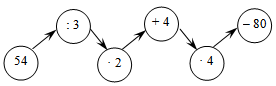 Выполняют задание.Фронтальная.П – делают выводы 
по аналогии и проверяют эти выводы; осмысленно читают тексты математического содержания в соответствии с поставленными целями и задачами, используют математические термины, символы и знаки.Наблюдения учителя.Выполнение вычислений (внетабличное умноже-12345672) Составление 
и решение задачи (устно).№ 41.– Используя слова «больше» или «меньше», составьте задачи по выражениям:64 : 16 и 64 – 16.Выполняют задание.Фронтальная.Р – осуществляют поиск средств для достижения учебной задачи; выполняют самоконтроль и самооценку результатов своей учебной деятельности на уроке.К – могут работать в коллективе, уважают мнения других участников образовательного процесса.Л – осознают свои возможности в учении; способны адекватно рассуждать о причинах своего успеха или неуспеха в учении, связывая успехи с усилиями, трудолюбием; проявляют познавательный интерес к изучению учебного курса.ние и деление, сложение и вычитание 
в пределах 100).3) Арифметические ребусы.Решают ребусы.Фронтальная.Р – осуществляют поиск средств для достижения учебной задачи; выполняют самоконтроль и самооценку результатов своей учебной деятельности на уроке.К – могут работать в коллективе, уважают мнения других участников образовательного процесса.Л – осознают свои возможности в учении; способны адекватно рассуждать о причинах своего успеха или неуспеха в учении, связывая успехи с усилиями, трудолюбием; проявляют познавательный интерес к изучению учебного курса.ние и деление, сложение и вычитание 
в пределах 100).3. Повторение письменного приема умножения.– Сегодня на уроке мы будем повторять письменный прием умножения. Откройте учебники на странице 10. В самом верху страницы есть подробное объяснение решения одного из примеров. Прочитаем это объяснение.– Попробуйте теперь сами объяснить решение написанных там же еще двух примеров.Читают по учебнику объяснение умножения.Объясняют решение.Фронтальная, индивидуальная.Р – осуществляют поиск средств для достижения учебной задачи; выполняют самоконтроль и самооценку результатов своей учебной деятельности на уроке.К – могут работать в коллективе, уважают мнения других участников образовательного процесса.Л – осознают свои возможности в учении; способны адекватно рассуждать о причинах своего успеха или неуспеха в учении, связывая успехи с усилиями, трудолюбием; проявляют познавательный интерес к изучению учебного курса.Работа 
с учебной статьей.№ 37.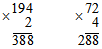 Выполняют решение 
с комментированием.Фронтальная, индивидуальная.Р – осуществляют поиск средств для достижения учебной задачи; выполняют самоконтроль и самооценку результатов своей учебной деятельности на уроке.К – могут работать в коллективе, уважают мнения других участников образовательного процесса.Л – осознают свои возможности в учении; способны адекватно рассуждать о причинах своего успеха или неуспеха в учении, связывая успехи с усилиями, трудолюбием; проявляют познавательный интерес к изучению учебного курса.Письменный прием умножения.№ 38.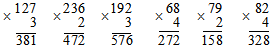 Выполняют решение 
с комментированием.Фронтальная, индивидуальная.Р – осуществляют поиск средств для достижения учебной задачи; выполняют самоконтроль и самооценку результатов своей учебной деятельности на уроке.К – могут работать в коллективе, уважают мнения других участников образовательного процесса.Л – осознают свои возможности в учении; способны адекватно рассуждать о причинах своего успеха или неуспеха в учении, связывая успехи с усилиями, трудолюбием; проявляют познавательный интерес к изучению учебного курса.Письменный прием умножения.4. Логическая задача.«Маша ниже ростом, чем Надя, а Катя выше ростом, чем Надя. Кто выше ростом – Катя или Маша? Расставьте девочек по росту».– Катя, Надя, Маша.Фронтальная.Р – осуществляют поиск средств для достижения учебной задачи; выполняют самоконтроль и самооценку результатов своей учебной деятельности на уроке.К – могут работать в коллективе, уважают мнения других участников образовательного процесса.Л – осознают свои возможности в учении; способны адекватно рассуждать о причинах своего успеха или неуспеха в учении, связывая успехи с усилиями, трудолюбием; проявляют познавательный интерес к изучению учебного курса.ФизкультминуткаПредлагает выполнить движения согласно физкультминуткеВыполняют физкультминуткуФронтальнаяР – принимают и сохраняют учебную задачу.К – проявляют готовность слушать.Л – имеют установку 
на здоровый образ жизниВыполнение движений сог-ласно инструкции1234567IV. Практичес-
кая дея-тельность1. Решение 
задач.№ 39.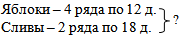 – Запишите решение задачи выражением.12· 4 + 18 · 2 = 84 (д.).Ответ: Всего 84 дерева.Выполняют под руководством учителя.Один ученик записывает на доске краткое 
условие.Фронтальная, индивидуальная.П – проводят анализ, синтез, сравнение, обобщение, аналогию; осуществляют поиск необходимой информации; используют знаково-символические средства; осуществляют моделирование и преобразование моделей разных типов (схемы, знаки и т. д.); осознанно и произвольно строят речевое высказывание, логическую цепь рассуждений, доказательство.Р – осуществляют контроль; осуществляют волевую саморегуляцию в ситуации затруднения.К – выражают свои мысли с достаточной полнотой и точностью; формулируют и аргументируют свое мнение и позицию в коммуникацииУстные ответы, записив тетради (решение текстовых арифметических задач).– Посмотрите, нас просят изменить вопрос 
задачи, чтобы она решалась так: 12 · 4 – 18 · 2. Какой вопрос поставим?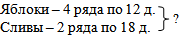 – Запишите решение задачи выражением.12 · 4 – 18 · 2 = 12 (д.).Ответ: на 12 яблонь посадили больше.– На сколько больше посадили яблонь, чем слив?Другой учащийся выходит к доске, записывает краткое условие новой задачи и решение.П – проводят анализ, синтез, сравнение, обобщение, аналогию; осуществляют поиск необходимой информации; используют знаково-символические средства; осуществляют моделирование и преобразование моделей разных типов (схемы, знаки и т. д.); осознанно и произвольно строят речевое высказывание, логическую цепь рассуждений, доказательство.Р – осуществляют контроль; осуществляют волевую саморегуляцию в ситуации затруднения.К – выражают свои мысли с достаточной полнотой и точностью; формулируют и аргументируют свое мнение и позицию в коммуникацииУстные ответы, записив тетради (решение текстовых арифметических задач).2. Решение примеров.№ 43.760 – (120 + 80) + 60 = 620500 – (270 + 130) – 1 = 99	120 : (60 : 6) : 2 = 690 : (45 : 9) 2 = 36Решают самостоятельно.Индивидуальная.П – проводят анализ, синтез, сравнение, обобщение, аналогию; осуществляют поиск необходимой информации; используют знаково-символические средства; осуществляют моделирование и преобразование моделей разных типов (схемы, знаки и т. д.); осознанно и произвольно строят речевое высказывание, логическую цепь рассуждений, доказательство.Р – осуществляют контроль; осуществляют волевую саморегуляцию в ситуации затруднения.К – выражают свои мысли с достаточной полнотой и точностью; формулируют и аргументируют свое мнение и позицию в коммуникацииСложение и вычитание 
в пределах 1000, внетабличное умножение и деление.3. Задания 
из электронного приложения к учебникуВыполняют заданияИндивидуальнаяП – проводят анализ, синтез, сравнение, обобщение, аналогию; осуществляют поиск необходимой информации; используют знаково-символические средства; осуществляют моделирование и преобразование моделей разных типов (схемы, знаки и т. д.); осознанно и произвольно строят речевое высказывание, логическую цепь рассуждений, доказательство.Р – осуществляют контроль; осуществляют волевую саморегуляцию в ситуации затруднения.К – выражают свои мысли с достаточной полнотой и точностью; формулируют и аргументируют свое мнение и позицию в коммуникацииВыполненные задания1234567V. Итоги урока.РефлексияОбобщение полученных на уроке сведений.Заключительная беседа.Выставление оценок– Ребята, что мы повторяли сегодня на уроке?– Где можно использовать эти знания?– Что еще мы повторяли сегодня на уроке?– Как вы оцениваете свою деятельность 
на уроке?Отвечают на вопросыФронтальная, индивидуальнаяП – ориентируются в своей системе знаний.Р – оценивают собственную деятельность на уроке.Л – проявляют интерес 
к предмету, стремятся 
к приобретению новых знанийУстные ответыVI. До-машнее 
заданиеИнструктаж 
по выполнению домашнего заданияС. 40, 42Задают уточняющие вопросыФронтальная, индивидуальнаяР – принимают и сохраняют учебную задачу, осуществляют поиск средств для ее выполнения